PREDSEDA NÁRODNEJ RADY SLOVENSKEJ REPUBLIKYČíslo: 119/2010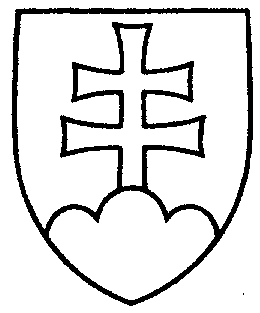 1444ROZHODNUTIEPREDSEDU NÁRODNEJ RADY SLOVENSKEJ REPUBLIKYzo 14. januára 2010o návrhu pridelenia návrhu zákona, podaného poslancami Národnej rady Slovenskej republiky na prerokovanie výborom Národnej rady Slovenskej republiky	N a v r h u j e m	Národnej rade Slovenskej republiky	A. p r i d e l i ť	návrh poslancov Národnej rady Slovenskej republiky Štefana KUŽMU a Zoltána HORVÁTHA na vydanie zákona, ktorým sa mení a dopĺňa zákon č. 5/2004 Z. z. o službách zamestnanosti a o zmene a doplnení niektorých zákonov v znení neskorších predpisov 
(tlač 1429), doručený 14. januára 2010	na prerokovanie	Ústavnoprávnemu výboru Národnej rady Slovenskej republiky	Výboru Národnej rady Slovenskej republiky pre financie, rozpočet a menu  a	Výboru Národnej rady Slovenskej republiky pre sociálne veci a bývanie;	B. u r č i ť	a) k návrhu zákona ako gestorský Výbor Národnej rady Slovenskej republiky 
pre sociálne veci a bývanie,	b) lehotu na prerokovanie návrhu zákona v druhom čítaní vo výboroch 
do 10. marca 2010 a v gestorskom výbore do 12. marca 2010.Pavol   P a š k a   v. r.